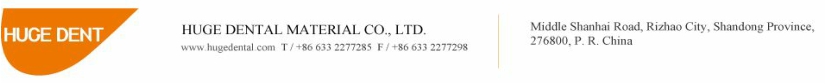 Hoja de Seguridad(según907/2006 (EC))Versión: 03/2015IDENTIFICACIÓN DE LA EMPRESANombre del producto:	DISCO PMMA  Nombre de la empresa:	HUGE DENTAL MATERIAL CO.,LTD.Dirección de la empresa:Middle Shanhai Road , Rizhao City,Shandong,Province,276800,P.R.ChinaTel: 86-633-2277268Fax: 86-633-2277298Email:marketing@hugedental.com2. INFORMACIÓN SOBRE COMPOSICIÓN Y SUSTANCIASPolimetacrilato con alto peso molecular  Metilmetacrilato.Pigmentos: óxido de hierro y dióxido de titanio3. IDENTIFICACIÓN DE PELIGROSClasificación del prductoMayo porque sensibilización por piel contacto.Peligro para la saludEl producto no presenta peligro para la salud cuando esté usado conforme a las instrucciones del fabricante. En pacientes alérgicos a alguno de sus ingredintes, no se recomienda su uso.Peligro para el medioambienteVer punto 12.4. PRIMERO AYUDAMedidasInformación generalNinguna.Después de inhalaciónEn caso de inhalación del polvo, se recomienda acudir al centro médico.Contacto con los ojosEn caso de mecánico ojo irritacion, enjuague a fondo con grande cantidades de agua. Consultar una doctor Si irritacionpersisteDespués piel contactoEn caso de polvo contacto con piel, lavar apagado con jabón y agua. Consultar una doctor Si piel irritacion persisteDespués  de ingerirAcude al centro médico.5. Extinción de incendios Medidas 	Adecuado extinción agentesEste producto  no está clasificado como inflamable. Puede rociarle, espuma, polvo seco y dióxido de carbón.6. PREVENCIÓN DE ACCIDENTES Medidas 	Relacionado con personaS Utilizar protección de respiración ( máscara FFP) cuando esté expuesto a polvo. Utilizar equipo de protección (mono, protector lentes y guantes protectores). Precauciones ambientalesInformese de las autoridades locales y nacionales.7. MANEJO Y ALMACENAMIENTO Evitar respirar polvo. Tener ventilación adecuada en la zona de trabajo. Lavar las manos después de pulido. AlmacenamientoNo requiere almacenamiento especial.8.  CONTROL DE EXPOSICIÓN / EQUIPO  DE PROTECCIÓNInformación sobre exposiciónNinguna.Dispositivos técnicosNinguna.Equipo de protecciónNinguna.9. PROPIEDADES FÍSICAS Y QUÍMICAS
Estado físico a 20 ° C               sólidoColor               variosOlor               sin aromaPeso (a 20 ° C)               -Solubilidad en agua (a 20 ° C)               insolublePH (a 20 ° C)               -Temperatura de fundición               -Temperatura de inflamabilidad               -10. ESTABILIDAD Y REACTIVIDADReacciones peligrosasNo conocidas.Estabilidad químicaEstable. 	       Peligros a la Descomposición del productoA la descomposición  se generan óxido de carbono, metilmetacrilato, vapores y humo irritantes.11. INFORMACIÓN TOXICOLÓGICASensibilizaciónReacciones alérgicas fueron reportado entre los que tienen alergia  a la sustancia de metilmetacrilato.12. INFORMACIÓN ECOLÓGICA DegradaciónDebido a la ley de biodegradabilidad el producto no se debería arrojar al mar, río, lago.13. CONSIDERACIONESRecomendaciónEl producto no se considera peligroso, no requiero tratamiento especial. Hay que cumplir con la medidas de seguridad establecidas por las autridades regionales y nacionales.14. INFORMACIÓN SOBRE TRANSPORTENinguna.15. INFORMACIÓN REGULATORIAEl  producto cumple los requisitos establecidos en las regulaciones de Directiva de Dispositivo Médico  93/42 / CEE16. INFORMACIÓNEl presente dato de hoja de segiridad contiene información técnica – científica procesada a mejor de nuestro conocimiento. Recomendamos verificar regulaciones nacionales y regionales.Todos información contenida en la presente datos hoja es correcto y procesada en bueno fe. sin embargo no implica obligación, garantía. 3 / 5 Componentes peligrososCAS #EINECS #Sustancia ClasificaciónWT %Metilmetacrilato000080-62-6201-297-2No Aplicable＜ 1.5